Assessment form 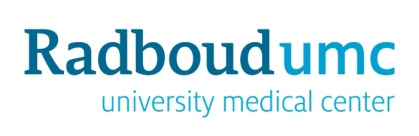 Research internship master Biomedical SciencesSecond assessor: Concept scientific article/reportAssessment of concept-scientific article/report Learning objective 1: The article complies with academic standards concerning its contents, i.e. Learning objective 2: The article complies with academic standards concerning style and layout, i.e. Learning objectives 3-5: OVERALL ASSESSMENT OF THE CONCEPT SCIENTIFIC ARTICLE/REPORT: Grade is expressed on a numerical scale of 1 to 10 and rounded off to one decimal placeName studentCity + CountryName or z-nummer 2nd assessorDate assessment is well structured  is well structured  is well structured  is well structured  is well structured  is well structured  is well structured Score 1aInsufficientSufficientFair(Very) goodExcellentExceptionalincludes a background explaining the problem definition and an overview of prior knowledgeincludes a background explaining the problem definition and an overview of prior knowledgeincludes a background explaining the problem definition and an overview of prior knowledgeincludes a background explaining the problem definition and an overview of prior knowledgeincludes a background explaining the problem definition and an overview of prior knowledgeincludes a background explaining the problem definition and an overview of prior knowledgeincludes a background explaining the problem definition and an overview of prior knowledgeScore 1bInsufficientSufficientFair(Very) goodExcellentExceptionalincludes one or more research questions, the relevance of which follows logically from the backgroundincludes one or more research questions, the relevance of which follows logically from the backgroundincludes one or more research questions, the relevance of which follows logically from the backgroundincludes one or more research questions, the relevance of which follows logically from the backgroundincludes one or more research questions, the relevance of which follows logically from the backgroundincludes one or more research questions, the relevance of which follows logically from the backgroundincludes one or more research questions, the relevance of which follows logically from the backgroundScore 1cInsufficientSufficientFair(Very) goodExcellentExceptionalclearly describes the experimental and methodological approach for each research questionclearly describes the experimental and methodological approach for each research questionclearly describes the experimental and methodological approach for each research questionclearly describes the experimental and methodological approach for each research questionclearly describes the experimental and methodological approach for each research questionclearly describes the experimental and methodological approach for each research questionclearly describes the experimental and methodological approach for each research questionScore 1dInsufficientSufficientFair(Very) goodExcellentExceptionalclearly and objectively describes the results, including measurement errorsclearly and objectively describes the results, including measurement errorsclearly and objectively describes the results, including measurement errorsclearly and objectively describes the results, including measurement errorsclearly and objectively describes the results, including measurement errorsclearly and objectively describes the results, including measurement errorsclearly and objectively describes the results, including measurement errorsScore 1eInsufficientSufficientFair(Very) goodExcellentExceptionalincludes a discussion section, in which results are interpreted against hypotheses and rival claims of other researchers, strengths and weakness are reported, and appropriate conclusions are drawnincludes a discussion section, in which results are interpreted against hypotheses and rival claims of other researchers, strengths and weakness are reported, and appropriate conclusions are drawnincludes a discussion section, in which results are interpreted against hypotheses and rival claims of other researchers, strengths and weakness are reported, and appropriate conclusions are drawnincludes a discussion section, in which results are interpreted against hypotheses and rival claims of other researchers, strengths and weakness are reported, and appropriate conclusions are drawnincludes a discussion section, in which results are interpreted against hypotheses and rival claims of other researchers, strengths and weakness are reported, and appropriate conclusions are drawnincludes a discussion section, in which results are interpreted against hypotheses and rival claims of other researchers, strengths and weakness are reported, and appropriate conclusions are drawnincludes a discussion section, in which results are interpreted against hypotheses and rival claims of other researchers, strengths and weakness are reported, and appropriate conclusions are drawnScore 1fInsufficientSufficientFair(Very) goodExcellentExceptionalcorrectly includes references to literature supporting claims wherever appropriatecorrectly includes references to literature supporting claims wherever appropriatecorrectly includes references to literature supporting claims wherever appropriatecorrectly includes references to literature supporting claims wherever appropriatecorrectly includes references to literature supporting claims wherever appropriatecorrectly includes references to literature supporting claims wherever appropriatecorrectly includes references to literature supporting claims wherever appropriateScore 1gInsufficientSufficientFair(Very) goodExcellentExceptionalMotivation in words 1a-1g:  is grammatically well-written  is grammatically well-written  is grammatically well-written  is grammatically well-written  is grammatically well-written  is grammatically well-written  is grammatically well-written Score 2aInsufficientSufficientFair(Very) goodExcellentExceptionalstylistically conforms to reader expectationsstylistically conforms to reader expectationsstylistically conforms to reader expectationsstylistically conforms to reader expectationsstylistically conforms to reader expectationsstylistically conforms to reader expectationsstylistically conforms to reader expectationsScore 2bInsufficientSufficientFair(Very) goodExcellentExceptionalincludes tables and figures to summarize important findingsincludes tables and figures to summarize important findingsincludes tables and figures to summarize important findingsincludes tables and figures to summarize important findingsincludes tables and figures to summarize important findingsincludes tables and figures to summarize important findingsincludes tables and figures to summarize important findingsScore 2cInsufficientSufficientFair(Very) goodExcellentExceptionaluses layout to emphasize the structure of the paper and important claimsuses layout to emphasize the structure of the paper and important claimsuses layout to emphasize the structure of the paper and important claimsuses layout to emphasize the structure of the paper and important claimsuses layout to emphasize the structure of the paper and important claimsuses layout to emphasize the structure of the paper and important claimsuses layout to emphasize the structure of the paper and important claimsScore 2dInsufficientSufficientFair(Very) goodExcellentExceptionalMotivation in words 2a-2d: The article reflects a systematic approach.  The article reflects a systematic approach.  The article reflects a systematic approach.  The article reflects a systematic approach.  The article reflects a systematic approach.  The article reflects a systematic approach.  The article reflects a systematic approach.  Score 3InsufficientSufficientFair(Very) goodExcellentExceptionalThe student demonstrates a capacity to critically reflect on strengths and weaknesses of the study, and the interpretation of the results. The student demonstrates a capacity to critically reflect on strengths and weaknesses of the study, and the interpretation of the results. The student demonstrates a capacity to critically reflect on strengths and weaknesses of the study, and the interpretation of the results. The student demonstrates a capacity to critically reflect on strengths and weaknesses of the study, and the interpretation of the results. The student demonstrates a capacity to critically reflect on strengths and weaknesses of the study, and the interpretation of the results. The student demonstrates a capacity to critically reflect on strengths and weaknesses of the study, and the interpretation of the results. The student demonstrates a capacity to critically reflect on strengths and weaknesses of the study, and the interpretation of the results. Score 4InsufficientSufficientFair(Very) goodExcellentExceptionalThe article is as concise as possible, transparent, and persuasive. The article is as concise as possible, transparent, and persuasive. The article is as concise as possible, transparent, and persuasive. The article is as concise as possible, transparent, and persuasive. The article is as concise as possible, transparent, and persuasive. The article is as concise as possible, transparent, and persuasive. The article is as concise as possible, transparent, and persuasive. Score 5InsufficientSufficientFair(Very) goodExcellentExceptionalMotivation in words 3-5: Grade C  Report by 2nd assessor: